親子で図書館を楽しもう！　　　　　　　　図書館親子体験教室図書館ってどんなところ？　　図書館の中を見学したり、カウンターの受付体験をしたり、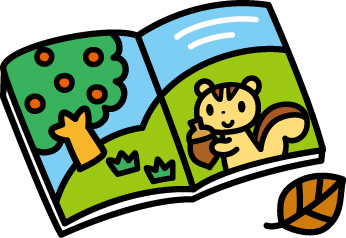 　　　図書館のお仕事を見てみよう！　　　　　　　　　　　☆普段は入れないヒミツ場所にもご案内します！日　　時　　　令和3年3月21日(日)　午前10時～11時30分会　　場　　　各務原市立中央図書館4階　研修室２（受付　午前9時半～）　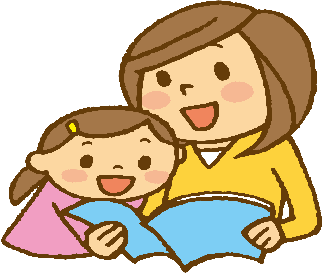 対　　象　　　小学1年生～3年生の親子（祖父母も可）内　　容　　　図書館の見学、カウンター受付体験、等定　　員　　　5組程度(申込順)　／　参加費：無料持ち物　　　筆記用具　図書館利用カード※欠席される場合は、前日までに電話でご連絡をお願いします。申し込み　　申込期間　令和2年3月2日（火）～下記の申込用紙に必要事項をご記入の上・市内図書館カウンター　　・ＦＡＸ　058-371-1145　のどちらかでお申し込みください。ＦＡＸの場合は確認のご連絡をいたします。・当日検温の上、マスク着用で参加をお願いします。又体調が悪い場合はご遠慮下さい。・コロナウイルス感染症拡大防止のため、中止になる場合がありますのでご了承下さい。お問い合せ　中央図書館　電話　058-383-1122　担当　巌・村瀬令和２年度　図書館親子体験教室　申込用紙※必ず、氏名のフリガナをお願いします。氏名（フリガナ）保護者名（フリガナ）学校名学　　年連絡先ＴＥＬ自宅　　　　　　　　　　携帯